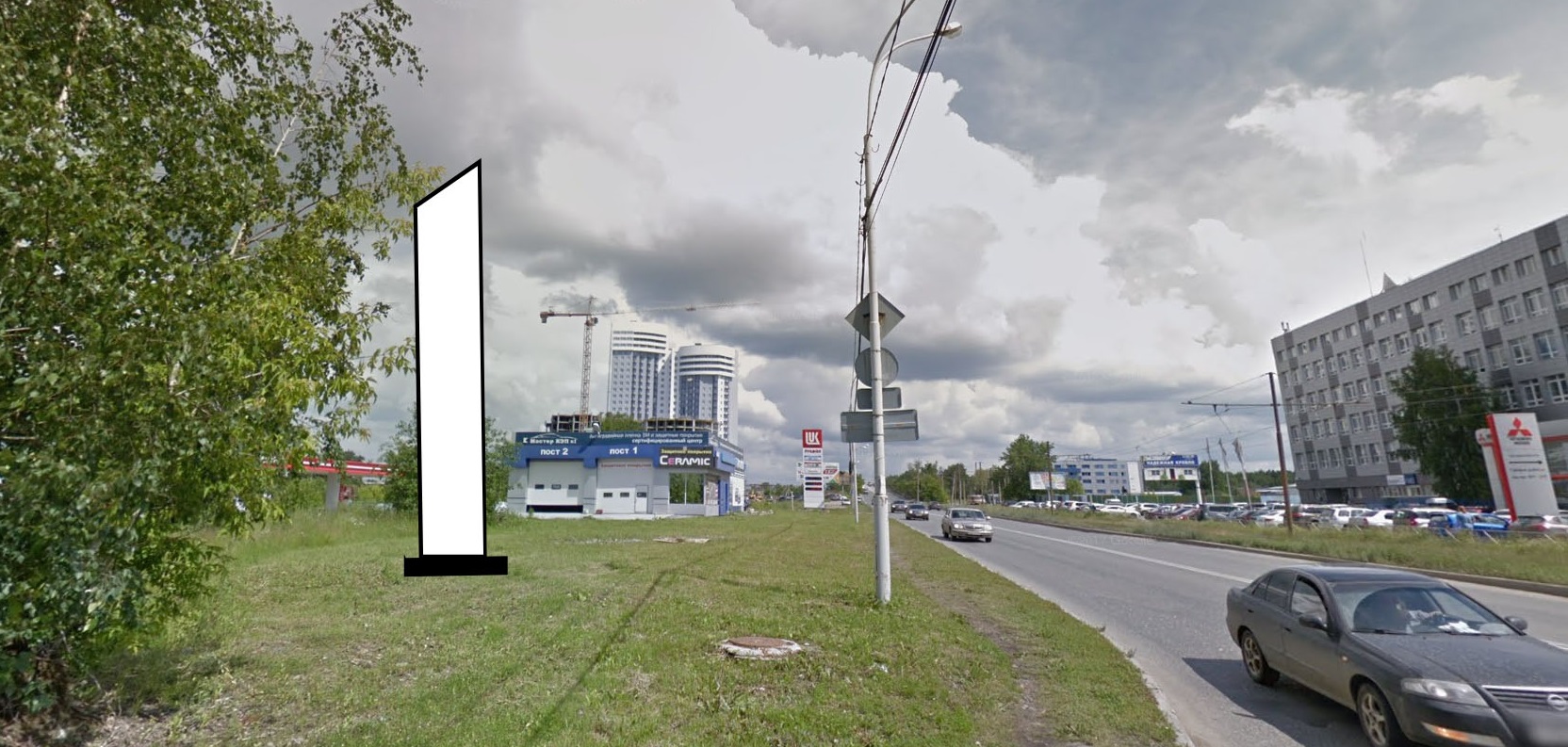 Код местаАдресТип*ВидПлощадь информационных полей, кв. мРазмеры, м (высота, ширина)Количество сторон071342ул. Сахалинская/ул. Блюхера (у дома № 91а)1Нестандартная20416х4,253